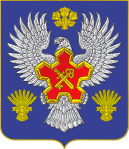 ВОЛГОГРАДСКАЯ ОБЛАСТЬ П О С Т А Н О В Л Е Н И ЕАДМИНИСТРАЦИИ ГОРОДИЩЕНСКОГО МУНИЦИПАЛЬНОГО РАЙОНАот 03 июня 2016 г.  №356О внесении изменений в постановление администрации Городищенского муниципального района от 06 апреля 2016г. №232 «О создании межведомственной комиссии по разработке схемы или внесению  изменений в схему размещения нестационарных торговых объектов на территории Городищенского муниципального района»В связи с кадровыми изменениями в администрации Городищенского муниципального района, п о с т а н о в л я ю:1. Внести изменения в постановление администрации Городищенского муниципального района от 06 апреля 2016г. №232 «О создании межведомственной комиссии по разработке схемы или внесению  изменений в схему размещения нестационарных торговых объектов на территории Городищенского муниципального района» изложив Приложение 1 в новой редакции (приложение).2. Контроль за исполнением постановления возложить на заместителя главы Городищенского муниципального района Чумакова С. П.Глава Городищенского муниципального района	    Э. М. КривовПРИЛОЖЕНИЕ  к постановлению администрации Городищенского муниципального района							          от 03 июня 2016 г.  №356СОСТАВмежведомственной комиссии по разработке схемы или внесению  изменений в схему размещения нестационарных торговых объектов на территории Городищенского муниципального районаОтдел экономики администрации Городищенского муниципального районаБЛАНКсогласования проекта постановления администрации Городищенского муниципального районаО внесении изменений в постановление администрации Городищенского муниципального района от 06 апреля 2016г. №232 «О создании межведомственной комиссии по разработке схемы или внесению  изменений в схему размещения нестационарных торговых объектов на территории Городищенского муниципального района» (название проекта)Внесено: Прокофьевой Н.Ю., начальником отдела экономики( ФИО исполнителя, должность)Разослать: отдел экономики, отдел по строительству  и ЖКХ, отдел архитектуры и градостроительства, отдела по ГОЧС, главам поселений Городищенского муниципального районаНачальникотдела экономики                   _________________________	             Н.Ю. Прокофьева                (должность)            	                           (подпись)                                   (инициалы, фамилия)____________      (дата)    3-56-85   (телефон)№ п/пФ.И.О.Должность1Кривов Эдуард МихайловичГлава Городищенского муниципального района, председатель комиссии2Чумаков Сергей ПавловичЗаместитель Главы Городищенского муниципального района, заместитель председателя комиссии 3Локтева Оксана АлексеевнаЗаместитель начальника отдела экономики, секретарь комиссииЧлены комиссии:Члены комиссии:Члены комиссии:4Прокофьева Наталья ЮрьевнаНачальник отдела экономики 5Попков Роман ВасильевичПредседатель комитета по управлению муниципальным имуществом 6Фудина Татьяна ВладимировнаНачальник отдела архитектуры и градостроительства7Бухарин Евгений РомановичНачальник юридического отдела 8Харламова Вера НиколаевнаНачальник отдела по строительству  и ЖКХ9Сафонов Александр ВладимировичНачальник отдела по ГОЧС10Алаторцева Татьяна АнатольевнаЗаместитель начальника экологического отдела  администрации11Потапов Виталий АнатольевичГлавы Городищенского городского поселения (по согласованию)12Курнаков Александр АлексеевичГлава Ерзовского городского поселения (по согласованию)13Турчин Олег ВладимировичГлава администрации Новорогачинского городского поселения (по согласованию)14Порублев Алексей ВалерьевичГлава  Карповского сельского поселения (по согласованию)15Белова Мария НиколаевнаГлава  Краснопахаревского сельского поселения (по согласованию)16Стаценко Людмила ГеннадьевнаИ. о. главы  администрации Россошенского сельского поселения (по согласованию)17Кожемяков Сергей КонстантиновичГлава  Самофаловского сельского поселения (по согласованию)18Гладков Виктор ВладимировичГлава администрации Паньшинского сельского поселения (по согласованию)19Минаков Сергей ВладимировичГлава Вертячинского сельского поселения (по согласованию)20Мумбаев Геннадий СергеевичГлава администрации Песковатского сельского поселения (по согласованию)21Давиденко Игорь АлександровичГлава Котлубанского сельского поселения (по согласованию)22Калинина Наталья ИвановнаГлава Грачевского  сельского поселения (по согласованию)23Кордя Сергей ВладимировичГлава Кузьмичевского сельского поселения (по согласованию)24Клочков Юрий ВикторовичГлава Новожизненского сельского поселения (по согласованию)25Грачев Федор МихайловичГлава Орловского сельского поселения (по согласованию)26Лыпко   Валерий ВасильевичГлава администрации  Каменского сельского поселения (по согласованию)27Бритвина Ирина НиколаевнаГлава Новонадеждинского  сельского поселения (по согласованию)28Василенко Павел ВасильевичВрио главы Царицынского сельского поселения (по согласованию)Фамилия,  имя, отчествоЗанимаемая
должностьЗамечания   
  по проекту  
ПодписьДата 
12345Бухарин Евгений РомановичНачальник юридического отделаХарламова Вера НиколаевнаНачальник отдела по строительству  и ЖКХФудина Татьяна ВладимировнаНачальник отдела архитектуры и градостроительстваСафонов Александр ВладимировичНачальник отдела по ГОЧС